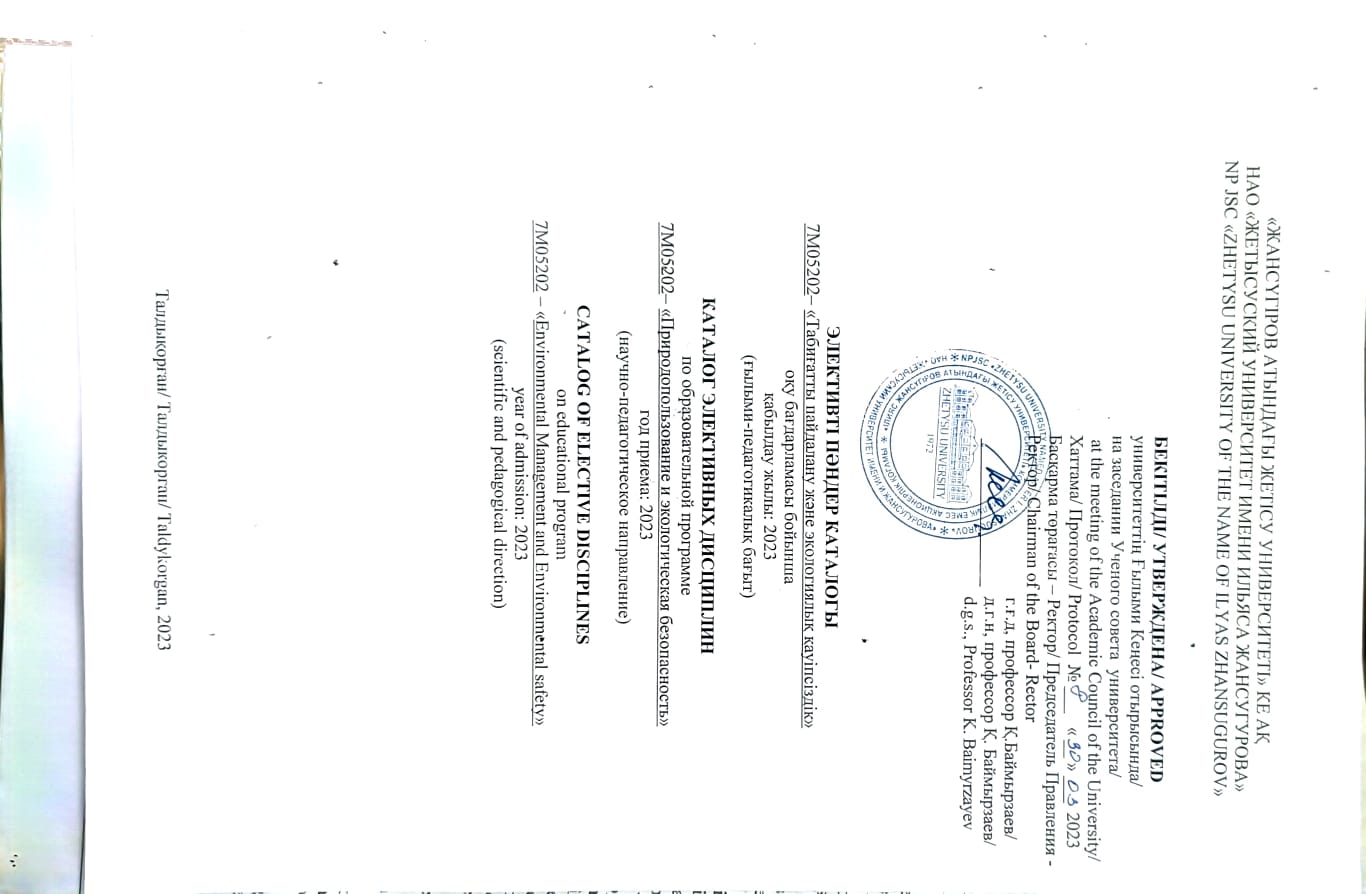 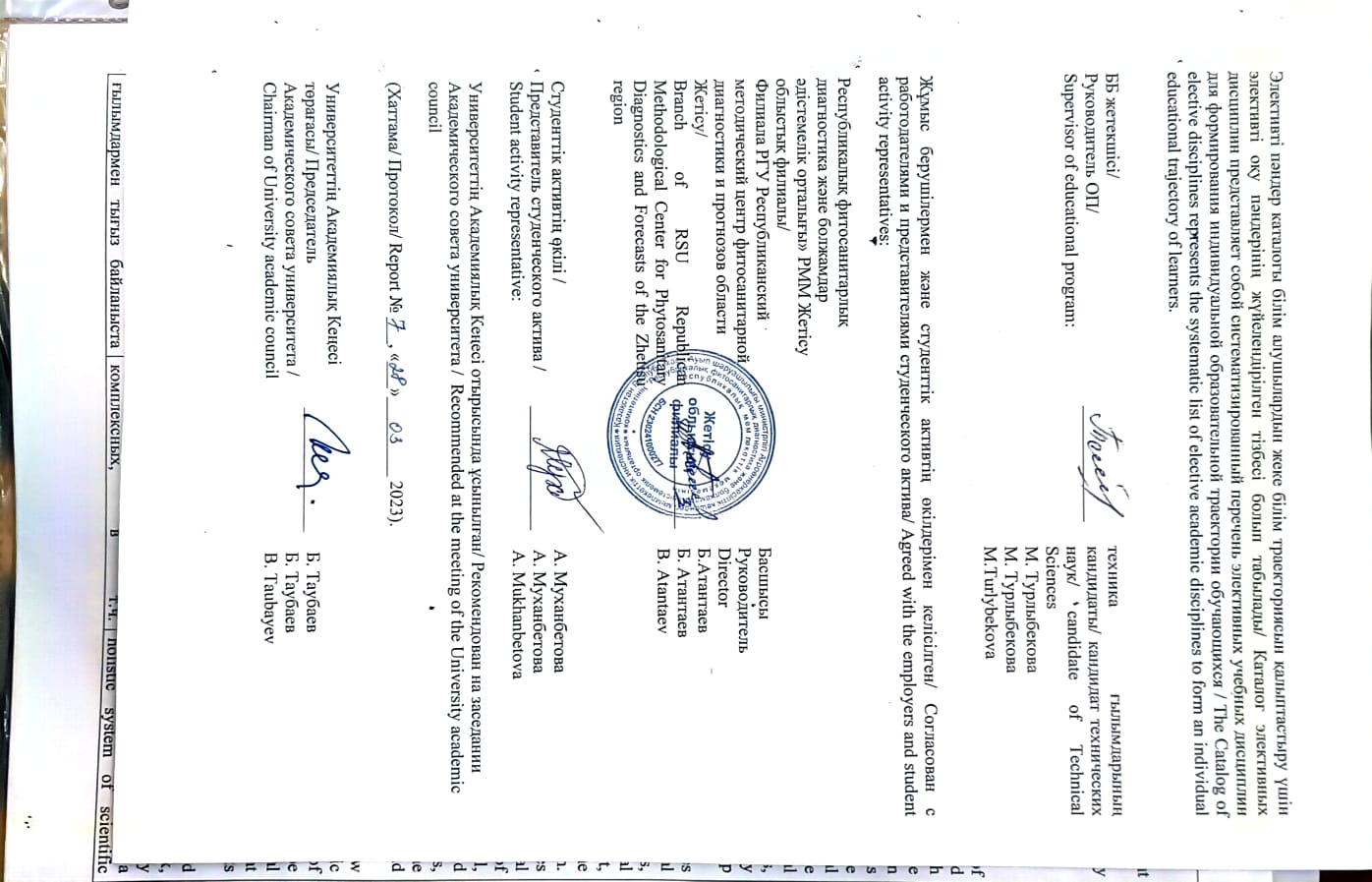 ЖООКМодуль коды:  ҒБӨМ- 1Модуль атауы:   Ғылым мен білімнің өзекті мәселелері Пререквизитттері:  Философия, саясаттану, мәдениеттану, әлеуметтануПостреквизиттері: Мақсаты:     магистранттарға ғылымды оқып үйренудің негізгі аспектілерінің өзіне тән ерекшелігі мен өзара байланысын ашып көрсету, болмыс туралы біліктіліктерін және мәселені шеше алу жолдарын қалыптастыру; жалпыгуманитарлық сипаттағы әдебиетпен өз бетімен жұмыс жасай білу, басты көзқарастық мәселелерді және олардың шешімдерін таба білу; танымның негізгі принциптері мен заңдары туралы әлеуметтік өмірдің негіздері мен заңдылықтары туралы түсінігін қалыптасытыру. Қысқаша сипаттамасы:  Ол тарихи философиялық жетістіктерді, идеяларды, көзқарастарды, әлемдік философиялық ой-пікірлерді тарихи тұрғыдан зерттейді, олар ғылыми зерттеулер жүргізуде маңыздылығын сақтайды. Ол мета-теориялық, теориялық, теориялық-эмпирикалық және қолданбалы (эмпирикалық) деңгейлердегі, ғылыми-зерттеу жұмыстарындағы философиялық және ғылыми білімдердің негізгі принциптерін және әдістерін зерттейді. Ғылыми зерттеулердің логикасын және оның нәтижелерін таныстырадыОқыту нәтижелері:   ғылыми теориялардың негізгі концептілерін және қазіргі қоғамның түрлі сфераларын зерттеудің тиімді технологияларын біледі;философия, тарих, математика психология, мәдениеттану тағы сол сияқты әлеуметтік ғылымдармен тығыз байланыста бола отырып, олардың теорияларын ғылыми тұрғыдан қолдана алады;төзімділікке және кұрметтеуте негізделген тұлғааралық және мәдениаралық байланыстар дағдыларын, ұжымда жауапкершілікпен жұмыс істей алады.  Қалыптасатын құзыреттер:Негізгі құзіреттері (НҚ) - магистаннтар ғылымның тарихы мен философиясының негізгітүсініктерімен танысады және кәзіргі ғылыми даму жағдайға дұрыс баға беріп, бұл процескетеориялық білімдердерін пайдалана отыра қатысады.Пәндік құзіреттері (ПҚ) – пән толық аяқталғаннан кейін магистраннтар ғылым тарихы мен философиясы дегеніміз не, ғылым логикасы, ғылым тарихының статусы мен проблемалары қандай заңдылықтармен жүргізіледі, ғылым философиясының методологиялық негіздерін, қоғамдағы ғылымның рөлі мен қызметтерін толық меңгеріп шығады.Арнайы құзіреттері (АҚ) – ғылым көп жағдайда қазіргі өркениеттің барлық жаман жақтары мен күнәләріне жауапты болатын жағдайда қаралып келді, осы мәселеге дұрыс шешімдер қабылдауға үйренесіздер; ғылыми дамудың мәнін, мүмкіндіктерін, заңдылықтарын айқындауды, келешегін және негізгі түрлерін түсінеді; философиялық концепцияның ғылымның дамыуна әсерін қалыптастырады.ВК Код модуля: АВНО-1Название модуля:  Актуальные вопросы науки и образованияНазвание дисциплины: История и философия наукиПререквизиты:  Философия, политология, культурология, социологияПостреквизиты: Цель:  формирование у магистрантов умений и навыков самостоятельного исследования философских проблем, проявление интереса к познавательной деятельности, а также закреплений знаний у студентов по философской науке. Основной задачей студента заключается в исследовании философских учений, понятий, категорий, методов познания действительности и раскрытии взаимосвязи теории с практикой. Краткое описание: Рассматривает основные философские достижения, идеи, взгляды, теории мировой философской мысли в историческом аспекте, сохраняющие свою значимость при проведении научных исследований. Изучает основные принципы и методы философского и научного познания метатеоретического, теоретического, теоретико-эмпирического и прикладного (эмпирического) уровней, научно-исследовательской работы. Раскрывает логику научного исследования и изложения его результатовРезультаты обучения:  Знать методы научного познания и структуру научного знания; Уметь анализировать мировоззренческие проблемы, возникающие в науке на современном этапе ее развития; Владеть навыками проектирования и осуществления комплексных, в т.ч. междисциплинарных исследований на основе целостного системного научного мировоззрения и знаний в области истории и философии науки; навыками аргументированного изложения своей позиции и ведения научных дискуссий.Формируемые компетенции:(ОК) - магистры знакомятся с основными понятиями истории и философии науки, правильно оценивают состояние современного научного развития и участвуют в этом процессе с использованием теоретических знаний.Предметные компетенции (ПК) – после полного завершения дисциплины магистранты полностью осваивают основные закономерности, что такое история и философия науки, логика науки, статус и проблемы истории науки, методологические основы философии науки, роль и функции науки в обществе.Специальные компетенции (СК) – наука рассматривалась в большинстве случаев, когда она несет ответственность за все плохие стороны и грехи современной цивилизации, вы учитесь принимать правильные решения по этому вопросу; понимают сущность, возможности, закономерности, перспективы и основные формы научного развития; формируют влияние философской концепции на развитие науки.UC Codeof module: CISE-1Name of module:  Current issues of science and educationName of discipline: History and philosophy of sciencePrerequisites: Philosophy, political science, cultural studies, sociologyPostrequisites: Purpose: formation of undergraduates ' skills and abilities of independent research of philosophical problems, the manifestation of interest in cognitive activity, as well as consolidation of knowledge among students in philosophical science. The main task of the student is to study philosophical doctrines, concepts, categories, methods of cognition of reality and reveal the relationship between theory and practice.Brief description: Examines the main philosophical achievements, ideas, views, theories of world philosophical thought in the historical aspect, retain their importance in the conduct of scientific research. He studies the basic principles and methods of philosophical and scientific knowledge of metatheoretic, theoretical, theoretical and empirical and applied (empirical) levels, research work. Reveals the logic of scientific research and presentation of its resultsLearning outcomes: To know the methods of scientific knowledge and the structure of scientific knowledge; to be Able to analyze the ideological problems arising in science at the present stage of its development; Possess the skills of design and implementation of complex, including interdisciplinary research on the basis of a holistic system of scientific worldview and knowledge in the field of history and philosophy of science; skills of reasoned presentation of its position and conduct of scientific discussions.Formed competencies: Core competencies (CC) - masters get acquainted with the basic concepts of history and philosophy of science, correctly assess the state of modern scientific development and participate in this process using theoretical knowledge. Subject competence (SC) – after the full completion of the discipline undergraduates fully master the basic laws of what is the history and philosophy of science, the logic of science, the status and problems of the history of science, the methodological foundations of the philosophy of science, the role and functions of science in society.Special competence (SC) – science was considered in most cases, when it is responsible for all the bad sides and sins of modern civilization, you learn to make the right decisions on this issue; understand the essence, capabilities, patterns, prospects and basic forms of scientific development; form the influence of the philosophical concept on the development of science.ЖООК Модуль коды: ҒБӨМ- 1 Модуль атауы:   Ғылым мен білімнің өзекті мәселелеріПән атауы: Жоғары мектептің педагогикасыПререквизиттер: Педагогика (бакалавриат курсы) Постреквизиттер: кәсіби қызметте білім мен практикалық дағдыларды қолдануМақсаты: студенттердің даму, тәрбиелеу және оқыту заңдылықтарын зерттеу және осы негізде білікті маманды даярлау процесін жетілдіру жолдарын әзірлеу.Қысқаша сипаттамасы: Орта білім берудің жаңартылған мазмұны аясында оқытудың жаңа әдістері мен технологияларын қарастырады. Педагогикалық үдерісті ғылыми талдау, болжау, жоспарлау және басқару әдістерін зерттейді. Гуманитарлық білім саласы және білім беру үдерісі субъектілерінің өзара іс-қимылы ретінде педагогика туралы теориялық түсініктерді қалыптастырадыОқыту нәтижелері: абстрактілі ойлау, талдау, синтездеу қабілеті, өзінің зияткерлік және жалпы мәдени деңгейін жетілдіру және дамыту қабілеті. Әлеуметтік құбылыстарды сыни талдауға қабілетті және дайын; қоғам дамуының қандай да бір аспектісіне сын тұрғысынан қарайды, пікірталастарда белгілі бір  ұстанымға сүйенеді және өз пікірін білдіре алады Қалыптасатын құзыреттер: өзінің зияткерлік және жалпы мәдени деңгейін, тұлғаның адамгершілік және дене дамуын жетілдіруге қабілеттіВК Код модуля: АВНО-1Название модуля:  Актуальные вопросы образования и наукиНазвание дисциплины:   Педагогика высшей школыПререквизиты: Педагогика (курс бакалавриата)Постреквизиты: применение знаний и практических навыков в профессиональной деятельностиЦель: исследование закономерностей развития, воспитания и обучения студентов и разработка на этой основе путей совершенствования процесса подготовки квалифицированного специалиста.Краткое описание: Рассматривает новейшие методики и технологии обучения  в рамках обновленного содержания среднего образования. Изучает методы научного анализа,  прогнозирования, планирования и управления  педагогическим процессом. Формирует теоретические представления о педагогике как отрасли гуманитарного знания и взаимодействии субъектов образовательного процесса Результаты обучения: Способность к абстрактному мышлению, анализу, синтезу, способность совершенствовать и развивать свой интеллектуальный и общекультурный уровень. Способен и готов к критическому анализу социальных явлений: умеет критически относиться к тому или иному аспекту развития общества, занимает определенную позицию в дискуссиях и высказывает  свое собственное  мнение Формируемые компетенции: Способен к совершенствованию своего интеллектуального и общекультурного уровня, нравственного развития личности UC Сode of module: CISE-1Name of module:  Topical issues of education and scienceName of discipline: Higher school pedagogy Prerequisites: Pedagogy (bachelor's course) Postrequisites: application of knowledge and practical skills in professional activitiesPurpose: research of regularities of development, education and training of students and development on this basis of ways of improvement of process of preparation of the qualified specialist.Brief description: Examines the latest teaching methods and technologies as part of the updated content of secondary education. Studies methods of scientific analysis, forecasting, planning and management of the pedagogical process.Forms theoretical ideas about pedagogy as a branch of humanitarian knowledge and interaction of subjects of the educational processLearning outcomes: Ability to abstract thinking, analysis, synthesis, the ability to improve and develop their intellectual and general cultural level. Able and ready for critical analysis of social phenomena: able to be critical of a particular aspect of the development of society, takes a certain position in discussions and gives his own opinionFormed competencies: able to improve their intellectual and general cultural level, moral and physical development of the persononalityЖООК Модуль коды:  ҒБӨМ- 1Модуль атауы:  Білім беру мен ғылымның өзекті мәселелері\Пән атауы: Басқару психологиясыПререквизиттер: психология (бакалавриат курсы) Постреквизиттер: кәсіби қызметте білім мен практикалық дағдыларды қолдануМақсаты: басқару қызметінің психологиялық заңдылықтарын зерттеу, басқару жүйесіндегі жұмыстың тиімділігі мен сапасын арттыру мақсатында басқару қызметінің психологиялық жағдайлары мен ерекшеліктерін талдау.Қысқаша сипаттамасы: Басқару қызметінің психологиялық заңдылықтарын, басқару жүйесіндегі жұмыстың тиімділігі мен сапасын арттыру мақсатында басқару қызметінің психологиялық жағдайлары мен ерекшеліктерін талдауды, басқару кіші жүйесінің жай-күйі мен өзгерістерін диагностикалау мен болжауды зерттейді.Басшыларды даярлаудың белсенді әдістерін әзірлеу, кәсіби даму мәселелері бойынша  басқарушылық кеңес беру,  басшылық лауазымдарға ұсыну резервін құру іскерліктері қалыптасады.Оқыту нәтижелері: білім беру кеңістігінің жаңа және күрделі жағдайларына бейімделуге дайын: ақпаратты және коммуникацияны меңгерудің жаңа технологияларын қолдана алады, туындаған қиындықтар алдында төзімділік  көрсете алады Қалыптасатын құзыреттер: өзінің зияткерлік және жалпы мәдени деңгейін, тұлғаның адамгершілік және дене дамуын жетілдіруге қабілеттіВК Код модуля:  АВНО-1Название модуля:  Актуальные вопросы образования и наукиНазвание дисциплины:   Психология управленияПререквизиты: психология (курс бакалаврита) Постреквизиты: применение знаний и практических навыков в профессиональной деятельностиЦель: изучение психологических закономерностей управленческой деятельности, анализ психологических условий и особенностей управленческой деятельности с целью повышения эффективности и качества работы в системе управления.Краткое описание: Изучает  психологические закономерности управленческой деятельности, анализ психологических условий и особенностей управленческой деятельности с целью повышения эффективности и качества работы в системе управления, диагностика и прогнозирование состояния и изменений управленческой подсистемы.  Формируются  умения разработки активных методов подготовки руководителей, управленческого консультирования, по вопросам профессионального развития, создания резерва на выдвижение на руководящие должности.Результаты обучения: Готов адаптироваться  к новым и сложным ситуациям образовательного пространства: умеет использовать новые технологии усвоения  информации и коммуникации, показывать стойкость перед возникающими трудностями Формируемые компетенции: Способен к совершенствованию своего интеллектуального и общекультурного уровня, нравственного и физического развития личностиUC Сode of module: CISE-1Name of module:  Topical issues of education and scienceName of discipline: Psychology of managementPrerequisites: psychology (bachelor's course)Postrequisites: application of knowledge and practical skills in professional activitiesPurpose: study of psychological regularities of management activity, analysis of psychological conditions and features of management activities in order to improve the efficiency and quality of work in the management system.Brief description: Studies of the psychological laws of management, analysis of the psychological conditions and features of management activities in order to improve the efficiency and quality of work in the management system, diagnose and predict the status and changes of the management subsystem. Formed skills development of active methods of training managers, management consulting, on professional development, creating a reserve for nomination to leadership positions.Learning outcomes: Ready to adapt to new and difficult situations in the educational space: able to use new technologies for assimilating information and communication, showing resilience to the difficulties encounteredFormed competencies: able to improve their intellectual and general cultural level, moral and physical development of the persononalityЖООК Модуль коды:  ЭИТШ-2              Модуль атауы:   Экологиядағы инновациялық технологиялар және шет тіліПән атауы: Шетел тілі (кәсіби)Пререквизиттер:Шетел тілі В1Постреквизиттер: Шетел тілі С1Мақсаты: Маманның кәсіби құзыреттілігінің деңгейін арттыру үшін болашақ мамандардың кәсіби қызметінің түрлі аспектілерін жүзеге асыруға мүмкіндік беретін кәсіби шет тілді сөйлеуді қалыптастыру.Қысқаша сипаттамасы: «Кәсіби шет тілі» курсын мақсатты түрде орнату негізінде магистранттарды бағдарламада көзделген тақырыптың шегінде шет тілінде сөйлеуге үйрету, магистранттарға өзінің іс-әрекетіне бағынатын ережелерді ұғынуға нақты сөйлеу контекстінде грамматикалық, лексикалық және құрылымдық модельдерді қолдануға көмек көрсету жатыр.Бұл мыналарды болжайды:- кәсіби шетелдік ақпараттық алмасуды меңгерудің жеткілікті деңгейін қалыптастыру, бұл коммуникативтік дағдыларды пысықтауды, сөйлеу қызметінің барлық 4 түрін (оқу, жазу, тыңдау және сөйлеу-монолог және диалогтық сөйлеу) одан әрі дамытуды, сондай-ақ белсенді кәсіби сөздікті жүйелі түрде кеңейтуді көздейді.- магистранттарды тілді өз бетінше зерттеу жұмыстарына тарту.Оқыту нәтижелері: Пәнді меңгеру нәтижесінде магистранттар кәсіби ортада және жалпы қоғамда шет тілінде коммуникацияны жүзеге асыра білуі, құжаттарды әзірлеуі, кешенді қызметтің нәтижелерін таныстыруы және қорғауы керек.Қалыптасатын құзыреттер:Негізгі құзыреттіліктер (НҚ) – магистранттардың кәсіби қызметтің міндеттерін шешу үшін мемлекеттік тілде және шет тілінде ауызша және жазбаша түрдегі коммуникацияға дайындығы, қазіргі заманғы компьютерлік құралдарды, желілік технологияларды, деректер мен білім қорын пайдалана отырып ғылыми және кәсіби ақпаратты іздеудің практикалық тәсілдерін меңгеруіПәндік құзыреттіліктер (ПҚ) – пәнді толық аяқтағаннан кейін магистранттар ғылыми қызметтің мәдениаралық ерекшеліктерін білуі тиіс. Мәдениетаралық ғылыми қарым-қатынас жағдайындағы коммуникативтік мінез-құлық ережелерін. Халықаралық тәжірибеде қабылданған ғылыми еңбектерді рәсімдеуге қойылатын талаптарды білуі тиіс.Арнайы құзыреттер – (АрҚ) - ғылыми және ғылыми-әдістемелік қызметтің мақсаттары мен міндеттері туралы білімі болу керек; - шет тілді мәдениеттің теориялық және әдіснамалық негіздерін білу; - практикалық сипаттағы нақты әдістемелік міндеттерді шешу үшін отандық және шетелдік әдістемелік мұралардың жетістіктерін, шетел тілінде білім берудің қазіргі заманғы әдістемелік бағыттары мен тұжырымдамаларын білу;ВК Код модуля: ИЯИТ-2               Название модуля:   Инностранный язык и инновационные технологии в экологииНазвание дисциплины: Иностранный язык (профессиональный)Пререквизиты: Иностранный язык В1Постреквизиты: Иностранный язык С1Цель: Формировать профессиональную иноязычную речь позволяющую реализовывать различные аспекты профессиональной деятельности будущих специалистов для повышения уровня профессиональной компетенции специалиста.Краткое описание: В основе целевой установки курса «Профессионального иностранного языка» лежит обучение магистрантов речевому общению на иностранном языке в пределах тематики, предусмотренной программой, оказание магистрантам помощи в осмыслении правил, подчиняющих своему действию использование грамматических, лексических и структурных моделей в реальном речевом контексте. Это предполагает:-формирование достаточного уровня владения профессиональным иностранным информационного обмена, что предполагает отработку коммуникативных навыков, дальнейшее развитие всех 4 видов речевой деятельности (чтения,письма, аудирования и говорения - монологической и диалогической речи), а также систематическое расширение активного профессионального словаря.- приобщение магистрантов к самостоятельной исследовательской работе над языком.Результаты обучения: В результате освоения дисциплины магистранты должны уметь осуществлять коммуникации на иностранном языке в профессиональной среде и в обществе в целом, разрабатывать документацию, презентовать и защищать результаты комплексной деятельности.Формируемые компетенции:Основные компетенции (ОК) – Готовность магистрантов к коммуникации в устной и письменной формах на государственном языке и иностранном языке для решения задач профессиональной деятельности, владеть практическими способами поиска научной и профессиональной информации с использованием современных компьютерных средств, сетевых технологий, баз данных и знанийПредметные компетенции (ПК) – после полного завершения дисциплины магистранты должны знать межкультурные особенности научной деятельности. Правила коммуникативного поведения в ситуациях межкультурного научного общения. Требования к оформлению научных трудов, принятые в международной практике.Специальные компетенции (СК) – знание о целях и задачах научной и научно-методической деятельности; – знание теоретических и методологических основ иноязычной культуры; – знание достижений отечественного и зарубежного методического наследия, современных методических направлений и концепций иноязычного образования для решения конкретных методических задач практического характера.UC Сode of module:  FLIT-2Name of module:   Foreign language and innovative technologies in ecologyName of discipline: Foreign language (professional)Prerequisites: : Foreign language B1Postrequisites: Foreign language C1Purpose: To form a professional foreign language speech allowing to implement various aspects of professional activity of future specialists to improve the level of professional competence of the specialistBrief description: Main direction  of the course "Professional foreign language" is teaching undergraduates to the speech communication in a foreign language within the subjects provided by the program, providing assistance to undergraduates in understanding the rules that subordinate to the use of grammatical, lexical and structural models in a real speech context. This implies:-formation of a sufficient level of proficiency in professional foreign information exchange, which involves the development of communication skills, further development of all 4 types of speech activities (reading,writing, listening and speaking - monologue and dialogue speech), as well as the systematic expansion of active professional dictionary.- introduction of undergraduates to independent research work on the language.Learning outcomes: As the result of acquiring the discipline undergraduates should be able to communicate in a foreign language in a professional environment and in society as a whole, to develop documentation, present and protect the results of complex activities.Formed competencies: Core competencies (CC) - Readiness of undergraduates to communicate verbally and in writing in the state language and a foreign language to solve the problems of professional activity, to know practical ways of finding scientific and professional information using modern computer tools, network technologies, databases and knowledge. Subject competence (SC) – after completion of the course master students should know peculiarities of intercultural research activities. Rules of communicative behavior in situations of intercultural scientific communication. Requirements for registration of scientific papers adopted in international practice.Special competence (SC) – – awareness of the goals and objectives of scientific and methodological activities; – knowing  theoretical and methodological foundations of foreign language culture; – knowledge of the achievements of domestic and foreign methodological heritage, modern methodological directions and concepts of foreign language education to solve specific methodological problems of a practical nature;ТК 2.1Модуль коды: ЭИТШ-2               Модуль атауы:  Экологиядағы инновациялық технологиялар және шет тіліПән атауы:Эксперимент дизайныПререквизитттері: Экология және тұрақты дамуПостреквизиттері: : магистрлік диссертацияның орындалуыМақсаты:Эксперимент нәтижелерін өңдеу және  бөлшек факторлық эксперименттер қатарын жоспарлау.Негізгі бөлімдердің қысқаша мазмұны: Курс бірінші және екінші ретті регрессиялық және дисперсиялық талдау, толық және бөлшек факторлық эксперименттер туралы негізгі ақпаратты зерттейді. Математикалық статистикадан негізгі мәліметтер келтірілген. Курс априорлық ақпаратты өңдеу және елеу эксперименттерін жүргізу әдістерін; жауап беру функциясының экстремумын іздеу және экстремум саласын зерттеу әдістерін қарастырады. STATISTICA пакетін пайдалану мүмкіндігі көрсетілген. Күтілетін нәтижелер:  эксперимент нәтижелерін өңдеудің және бөлшек коэффициентімен эксперименттер сериясын жоспарлаудың негізгі әдістемелік принциптері мен әдістерін біледі.Қалыптасатын құзыреттер: зертханалық  мақсаттарды қою және оларды шешудың жоспарын құру; зерттеу қызметінің жобалау шеберлігін иеленуге қабілетті.КВ 2.1 Код модуля: ИЯИТ-2               Название модуля: Инностранный язык и инновационные технологии в экологииНазвание дисциплины:  Дизайн экспериментаПререквизиты: Экология и устойчивое развитиеПостреквизиты: выполнение магистерской диссертацииЦель:  Обработка результатов экспериментов и планирование серии дробно-факторных экспериментов.Краткое описание:  Курс изучает основные сведения о регрессионном и дисперсионном анализах, полном и дробном факторных экспериментах первого и второго порядка. Приведены основные сведения из математической статистики. Курс рассматривает методы обработки априорной информации и проведения отсеивающих экспериментов; методы поиска экстремума функции отклика и исследования области экстремума. Показана возможность использования пакета STATISTICA.Результаты обучения: знает основные методологические принципы и методы  обработки результатов экспериментов и планирование серии дробно-факторных экспериментов.Формируемые компетенции: способен ставить исследовательские задачи и разрабатывать план их решения;владеет навыками проектирования исследовательской деятельности.СС 2.1    Codeof module: FLIT-2Name of module:  Foreign language and innovative technologies in ecologyName of discipline: Design of the experiment             Prerequisites: Ecology and Sustainable DevelopmentPostrequisites: fulfillment the master's thesisPurpose: Processing of experimental results and planning of a series of fractional factor experiments. Brief description:  The course covers basic information about regression and variance analysis, complete and fractional factor experiments of the first and second order. The basic information from mathematical statistics is given. The course examines methods for processing a priori information and conducting screening experiments; methods for finding the extremum of the response function and studying the extremum region. The possibility of using the STATISTICA package is shown.Learning outcomes:  knows the basic methodological principles and methods of processing the results of experiments and planning a series of fractional-factor experimentsFormed competencies: set research tasks and develop their plan solutions;He has the skills to design research.ТК 2.1Модуль коды:  ЭИТШ-2Модуль атауы:   Экологиядағы инновациялық технологиялар және шет тіліПән атауы: Экология және табиғатты пайдаланудағы ақпараттық технологияларПререквизитттері: Экология және тұрақты дамуПостреквизиттері:магистрлік диссертацияның орындалуыМақсаты:   заманауи компьютерлік технологиялар мен жүйелерді қолдану арқылы экологиялық жағдайды бағалаудың теориялық негіздері мен практикалық технологияларын зерттеу.Негізгі бөлімдердің қысқаша мазмұны:  Курс экология және табиғатты пайдалану мәселелерін шешуде ГАЖ және статистикалық әдістерді қолдану мәселелерін зерттейді. Геоақпараттық жүйелер (ГАЖ) жоспарлауды қоса алғанда, ғылыми және практикалық міндеттерді шешу үшін қалалық, аймақтық және федералды деңгейлерде басқаруда белсенді пайдаланылады.Пайдалану тәжірибесі заманауи маманның кәсіби қызметінде геоақпараттық жүйелерді қолданудың кең спектрі мен тиімділігін анықтауға мүмкіндік береді.Күтілетін нәтижелер:  экологиялық ақпараттың негізгі түрлерін, жинауды, өңдеуді, сақтауды, беруді және ұсынуды ұйымдастыруды біледі;перспективалы компьютерлік технологиялар, экологиялық мәселелерді шешу үшін оларды қолданудың орындылығын біледі.Қалыптасатын құзыреттер:  экологиялық ақпараттың негізгі түрлерін, жинауды, өңдеуді, сақтауды, беруді және ұсынуды ұйымдастыруға қабілетті;КВ 2.1 Код модуля: ИЯИТ-2               Название модуля:  Инностранный язык и инновационные технологии в экологииНазвание дисциплины:   Информационные технологии в экологии и природопользования Пререквизиты: Экология и устойчивое развитиеПостреквизиты: выполнение магистерской диссертацииЦель:  изучение теоретических основ и практических технологий оценки экологической ситуации за счет использования современных компьютерных технологий и систем.Краткое описание:  Курс изучает вопросы применения ГИС и статистических методов при решении проблем экологии и природопользования. Геоинформационные системы (ГИС) активно используются для решения научных и практических задач, включая планированиеи управление на городском, региональном и федеральном уровнях.Опыт использования позволяет констатировать широкий спектр и эффективность применения геоинформационных систем в профессиональной деятельности современного специалиста.Результаты обучения:  знает основные типы экологической информации, организацию сбора, обработки, хранения, передачи и представления;перспективные компьютерные технологии, целесообразность их применения для решения экологических задач.Формируемые компетенции: способен владеть навыками  сбора экологической информации, организации сбора, обработки, хранения, передачи и представления отчетов.СС 2.1    Codeof module: FLIT-2Name of module: Foreign language and innovative technologies in ecologyName of discipline:  Information technologies in ecology and nature managementPrerequisites: Ecology and Sustainable DevelopmentPostrequisites: fulfillment the master's thesisPurpose:  studying the theoretical foundations and practical technologies for assessing the ecological situation through the use of modern computer technologies and systems.Brief description:  The course examines the use of GIS and statistical methods in solving problems of ecology and nature management.Geographic information systems (GIS) are actively used to solve scientific and practical problems, including planning and management at the city, regional and federal levels.The experience of using it allows us to state a wide range and effectiveness of the use of geoinformation systems in the professional activity of a modern specialist.Learning outcomes: knows the the basic methodological principles and methods of research;It is able to formulate correct the problem, determine the object and subject of study;Formed competencies:  capablepossess the skills of collecting environmental information, organizing the collection, processing, storage, transmission and presentation of reports.ТК 2.2Модуль коды:  GZhAA 5302Модуль атауы: Ғылыми зерттеу және инновациялық технологияларПән атауы:  Экологиялық ғылыми зерттеулерді ұйымдастыруПререквизитттері: Экология және тұрақты дамуПостреквизиттері: : магистрлік диссертацияның орындалуыМақсаты:  экология саласындағы ғылыми зерттеулер мен жобалауды ұйымдастыру және жүргізу саласында әдістемелік және ғылыми мәдениетті, білім, білік және дағды жүйесін қалыптастыру.Негізгі бөлімдердің қысқаша мазмұны: Зерттеу қызметі. Фундаменталды және қолданбалы зерттеулер. Теориялық қалыптасу деңгейлері. Эмпирикалық зерттеулердің түрлері. Зерттеулердің қортындыларын құжатқа түсіру. Зерттеулердің топтық жұмысының ерекшеліктері. Зерттеу жобалары мен бағдарламаларын құру. Күтілетін нәтижелер: Зерттеу қызметінің әдістері мен негізгі әдіснамалық қағидаларды білу; шешілетін мәселені қалыптастыра білу; зерттелетін нәрсе мен нысананы анықтау; Қалыптасатын құзыреттер: зертханалық  мақсаттарды қою және оларды шешудың жоспарын құру; зерттеу қызметінің жобалау шеберлігін иеленуге қабілетті.КВ 2.2Код модуля: MMNP5302Название модуля: Научное исследование и инновационные технологииНазвание дисциплины:  Организация экологических научных исследованийПререквизиты: Экология и устойчивое развитиеПостреквизиты: выполнение магистерской диссертацииЦель: формирование методологической и научной культуры, системы знаний, умений и навыков в области организации и проведения научных исследований и проектирования в области экологии.Краткое описание: Исследовательская деятельность. Фундаментальные и прикладные исследования. Этапы разработки теорий. Виды эмпирических исследований. Документальное оформление результатов исследований. Особенности совместной работы группы исследователей. Разработка программ и проектов исследований.Результаты обучения: знает основные методологические принципы и методы исследовательской деятельности;умеет формулировать решаемую проблему, определять объект и предмет исследования;Формируемые компетенции: способен ставить исследовательские задачи и разрабатывать план их решения;владеет навыками проектирования исследовательской деятельности.СС 2.2Codeof module: MRDM 5302Name of module: Research and innovationName of discipline:  Organization of environmental researchPrerequisites: Ecology and Sustainable DevelopmentPostrequisites: fulfillment the master's thesisPurpose: forming methodological and of a science culture, knowledge systems and skills in the field of of organizing and conducting scientific research and design.Brief description: Research activities. Basic and applied research. Stages of development theories. Types of empirical research. Documentation of research results. Features collaborative group of researchers. Development of programs and research projects.Learning outcomes: knows the the basic methodological principles and methods of research;It is able to formulate correct the problem, determine the object and subject of study;Formed competencies: set research tasks and develop their plan solutions;He has the skills to design research.ТК 2.2Модуль коды:  GZAА 5202Модуль атауы: Ғылыми зерттеу және инновациялық технологияларПән атауы:  Экологиялық эксперименттерді ұйымдастыру                                                                     Пререквизитттері: Экология және тұрақты дамуПостреквизиттері: магистрлік диссертацияның орындалуыМақсаты:  экологиялық эксперименттерді ұйымдастыру және жүргізу саласында әдістемелік және ғылыми мәдениетті, білім, білік және дағды жүйесін қалыптастыру.Қысқаша сипаттамасы: Зерттеу қызметі. Фундаменталды және қолданбалы зерттеулер. Теориялық қалыптасу деңгейлері. Эмпирикалық зерттеулердің түрлері. Зерттеулердің қортындыларын құжатқа түсіру. Зерттеулердің топтық жұмысының ерекшеліктері. Эксперимент  жобалары мен бағдарламаларын құру. Оқыту нәтижелері: Зерттеу қызметінің әдістері мен негізгі әдіснамалық қағидаларды білу; шешілетін мәселені қалыптастыра білу; зерттелетін нәрсе мен нысананы анықтау; Қалыптасатын құзыреттер: зертханалық  мақсаттарды қою және оларды шешудың жоспарын құру; зерттеу қызметінің жобалау шеберлігін иеленуге қабілетті.КВ 2.2Код модуля: MMNI 5302Название модуля: Научное исследование и инновационные технологииНазвание дисциплины: Организация экологических экспериментовПререквизиты: Экология и устойчивое развитиеПостреквизиты: выполнение магистерской диссертацииЦель: формирование методологической и научной культуры, системы знаний, умений и навыков в области организации и проведения экологических экспериментов.Краткое описание: Исследовательская деятельность. Фундаментальные и прикладные исследования. Этапы разработки теорий. Виды эмпирических исследований. Документальное оформление результатов исследований. Особенности совместной работы группы исследователей. Разработка программ и проектов экспериментов.Результаты обучения:знает основные методологические принципы и методы исследовательской деятельности;умеет формулировать решаемую проблему, определять объект и предмет исследования;ставить исследовательские задачи и разрабатывать план их решения;Формируемые компетенции: способен владеет навыками проектирования исследовательской деятельности.СС 2.2Code of module: MMR 5302Name of module: Research and innovationName of discipline:  Organization of environmental experiments Prerequisites: Ecology and Sustainable DevelopmentPostrequisites: fulfillment the master's thesisPurpose: forming methodological and of a science culture, knowledge systems and skills in the field of of organizing and conducting scientific research and design.Brief description: Research activities. Basic and applied research. Stages of development theories. Types of empirical research. Documentation of research results. Features collaborative group of researchers. Development of programs and research projects.Learning outcomes: knows the the basic methodological principles and methods of research;It is able to formulate correct the problem, determine the object and subject of study;set research tasks and develop their plan solutions;Formed competencies: He has the skills to design research.ЖООКМодуль коды:  ЭБ-4 Модуль атауы:  Экологиялық бақылауПән атауы:  Табиғи ресурстарды тиімді пайдалану                                                                    Пререквизитттері: Экология және тұрақты дамуПостреквизиттері:  магистрлік диссертацияның орындалуыМақсаты: Жоғары жалпы ғылыми және кәсіби дайындығы бар, дербес шығармашылық жұмысқа қабілетті мамандарды даярлау.Қысқаша сипаттамасы:  Ресурстарды жіктеу. Табиғи ресурстарды ұтымды пайдалану. Табиғи ресурстарды пайдаланудың қазіргі тиімді технологиялары: биотехнология, минералды шикізатты өңдеудің аз қалдықты технологиялары.Оқыту нәтижелері:  шикізат ресурстарын пайдаланудың теориялық және әдіснамалық негіздері;Қоршаған орта проблемаларын шешу үшін алынған білімді қолдану;табиғи ресурстардың экологиялық жағдайы және оларды өндірісте қолдану бойынша қорытынды және қорытынды жасау;Қалыптасатын құзыреттер: алынған теориялық білім мен практикалық дағдыларды практикалық және ғылыми-зерттеу қызметінде қолдана алады.ВККод модуля: ЭК-4                        Название модуля:   Экологический контрольНазвание дисциплины:  Рациональное использование природных ресурсовПререквизиты: Экология и устойчивое развитиеПостреквизиты:  выполнение магистерской диссертацииЦель:  Подготовка специалистов, имеющих высокую общенаучную и профессиональную подготовку, способных к самостоятельной творческой работе.Краткое описание: Классификация ресурсов. Рациональное использование природных ресурсов. Современные эффективные технологии использования природных  ресурсов:             биотехнология,  малоотходные  технологии переработки минерального сырья.Результаты обучения:  теоретические и методологические основы использования сырьевых ресурсов;применение полученных знаний для решения проблем окружающей  среды;делать заключения и выводы по экологическому состоянию природных ресурсов и их применению на производстве;Формируемые компетенции: способен применять полученные теоретические знания и практические навыки в практической и научно-исследовательской деятельности.UCCode of module: EC-4Name of module: Еnvironmental controlName of discipline: Rational use of natural resourcesPrerequisites:    Ecology and sustainable development Postrekvizity:  execution of master's thesisPurpose:  Training of specialists with high General scientific and professional training, capable of independent creative work.Brief description:  Resource classification. Rational use of natural resources. Modern efficient technologies of natural resources use: biotechnology, low-waste technologies of mineral processing.Learning outcomes:   theoretical and methodological basis for the use of raw materials;application of knowledge to solve environmental problems;draw conclusions and conclusions on the ecological state of natural resources and their use in production;Formed competencies: able to apply the theoretical knowledge and practical skills in practical and research activities.ТК 2.3Модуль коды: ЭБ-4 Модуль атауы: Экологиялық бақылауПән атауы:  Қоршаған ортаның ластануын  азайту және  нормалау Пререквизиттер:  экология және тұрақты дамуПостреквизиттер:жоқ.Мақсаты: экологиялық нормалаудың теориялық және әдістемелік негіздері және экологиялық нормативтерді әзірлеу дағдыларын дамыту және табиғи жүйелердің орнықтылығын бағалау туралы жүйелі түсінік қалыптастыруҚысқаша сипаттамасы: Экологиядағы нормативтік стандарттар, қоршаған орта сапасының стандарттары. Елді мекендердің атмосфералық ауасын гигиеналық нормалау. Жұмыс аймағының атмосфералық ауасын гигиеналық нормалау. Су қоймалары су сапасының стандарттары. Топырақ сапасының стандарттары. Тамақ өнімдерінің сапасын нормалау. Қоршаған ортаның физикалық жай-күйінің нормативтері.. Оқыту нәтижелері:  ғылыми-техникалық есептерді, шолуларды жасау тәсілдерін, ғылыми-техникалық құжаттаманы, есептерді, шолуларды ресімдеу ережелерін, экологиялық нормалаудың базалық ұғымдары мен санаттарын біледі;Қалыптасатын құзыреттер:  қоршаған ортаға зиянды әсерлердің әсерін бағалауға және орта компоненттерінің сапа көрсеткіштерін есептеуге қабілетті.КВ 2.3Код модуля: ЭК-4                        Название модуля: Экологический контрольНазвание дисциплины:   Нормирование и снижение загрязнений окружающей среды                                                                                       Пререквизиты:  экология и устойчивое развитиеПостреквизиты: нетЦель:  формирование системных представлений о теоретических и методических основах экологического нормирования и развития навыков разработки экологических нормативов и оценок устойчивости природных системКраткое описание: Нормативные стандарты в экологии,  Стандарты качества окружающей среды. Гигиеническое нормирование атмосферного воздуха населенных пунктов. Гигиеническое нормирование атмосферного воздуха рабочей зоны. Стандарты качества воды водоемов. Стандарты качества почв. Нормирование качества продуктов питания. Нормативы физического состояния окружающей среды. Результаты обучения: знает приемы составления научно-технических отчетов, обзоров ;правила оформления научно-технической документации, отчетов, обзоров; базовые понятия и категории экологического нормирования.Формируемые компетенции: способен  оценивать влияние вредных воздействий на окружающую среду и рассчитывать показатели качества компонентов среды.СС 2.3Code of module:                        EC-4Name of module: Еnvironmental controlName of discipline:  Regulation and reduction of environmental pollution Prerequisites: ecology and sustainable developmentPostrekvizity: noPurpose:  formation of system representations about theoretical and methodical bases of ecological rationing and development of skills of development of ecological standards and estimations of stability of natural systemsBrief description:  Normative standards in ecology, environmental quality Standards. Hygienic regulation of atmospheric air of settlements. Hygienic regulation of atmospheric air of the working area. Water quality standards of reservoirs. Soil quality standards. Rationing of food quality. Standards of the physical state of the environment. Learning outcomes:  knows methods of preparation of scientific and technical reports, reviews ;rules of registration of scientific and technical documentation, reports, reviews; basic concepts and categories of environmental regulation.Formed competencies:  able to assess the impact of harmful effects on the environment and calculate the quality of environmental components.ТК 2.3Модуль коды: ЭБ-4 Модуль атауы: Экологиялық бақылауПән атауы:  Антропогендік әсер етуді және табиғат сыйымдылығын бағалауаумақтарды нормалау Пререквизиттер: экология және тұрақты дамуПостреквизиттер: зерттеу іс-тәжірибесіМақсаты:  экологиялық нормативтерді әзірлеу және табиғи жүйелердің тұрақтылығын бағалау дағдыларын дамытуҚысқаша сипаттамасы:  Экологиялық нормалау түсінігі, оның ҚР даму тарихы. Негізгі теориялық ережелер жинақталған, экологиялық нормалаудың экономикалық және заңдық аспектілері талданды. Атмосфераға, жер үсті және жер асты су объектілеріне, топырақ-жер ресурстарына антропогендік жүктемелерді нормалаудың маңызды бағыттары ұсынылған. Антропогендік жүктемелерді нормалау мен төмендетудің шетелдік тәжірибесі туралы мәліметтер келтірілген.Оқыту нәтижелері: ғылыми-техникалық құжаттаманы, есептерді, шолуларды ресімдеу ережелерін; экологиялық нормалаудың базалық түсініктері мен санаттарын біледі;Қалыптасатын құзыреттер: экожүйеге шекті рұқсат етілген әсерлерді орнату критерийлерімен жұмыс істеуге қабілетті.КВ 2.3Код модуля: ЭК-4Название модуля: экологический контрольНазвание  дисциплины: Нормированиеантропогенных воздействий и оценки природоемкости территорий Пререквизиты: экология и устойчивое развитиеПостреквизиты: исследовательская практикаЦель:формирование развития навыков разработки экологических нормативов и оценок устойчивости природных системКраткое описание:Понятие экологического нормирования, история его развития в РК. Обобщены основные теоретические положения, проанализированы экономические и юридические аспекты экологического нормирования. Представлены важнейшие направления нормирования антропогенных нагрузок на атмосферу, поверхностные и подземные водные объекты, почвенно-земельные ресурсы. Приведены сведения о зарубежном опыте нормирования и снижения антропогенных нагрузок. Результаты обучения: знает правила оформления научно-технической документации, отчетов, обзоров; базовые понятия и категории экологического нормирования;Формируемые компетенции: способен  работать с критериями установки предельно допустимых воздействий на экосистему.СС 2.3Code of module: EC-4Name of module: Еnvironmental controlName of discipline:   Standardizationanthropogenic impacts and environmental capacity assessmentPrerequisites:  ecology and sustainable developmentPostrekvizity: Research PracticePurpose:  formation of skills development for development of environmental standards and assessments of sustainability of natural systemsBrief description:  The concept of environmental regulation, the history of its development in Kazakhstan. The main theoretical provisions are summarized, economic and legal aspects of environmental regulation are analyzed. The most important directions of regulation of anthropogenic loads on the atmosphere, surface and underground water bodies, soil and land resources are presented. Data on foreign experience of rationing and reduction of anthropogenic loads are given.Learning outcomes: knows the rules of registration of scientific and technical documentation, reports, reviews; basic concepts and categories of environmental regulation.Formed competencies: able to work with the criteria for setting the maximum allowable impacts on the ecosystem.ЖООКМодуль коды:  ҒЗҚ-3            Модуль атауы: Ғылыми зертеулер және экоқауіпсіздікПән атауы:   Жаһандық экологиялық проблема және қауіпсіздік Пререквизитттері:  экология және тұрақты дамуПостреквизиттері: жоқМақсаты:  адам мен қоршаған ортаның өзара іс-қимыл проблемаларын талдауға кешенді көзқарасты қамтамасыз ететін жүйелі экологиялық-географиялық ойлауды қалыптастыруҚысқаша сипаттамасы:   Курс адамның экожүйеге араласуы нәтижесінде экологиялық проблемаларды; экологиялық қауіпсіздік: халықаралық қатынастар түсінігі, теориялары мен  тұжырымдамаларының байланысын; қазіргі заманның негізгі жаһандық экологиялық проблемалары және халықаралық экологиялық қауіпсіздікке төнетін қауіп көздерін;ҚР экологиялық қауіпсіздігін; ҚР экологиялық жағдайы жалпыұлттық қауіпсіздік проблемасы ретінде зерттейді.Оқыту нәтижелері:  қоршаған ортаның табиғи және антропогенді детерминирленген факторларының адам ағзасына әсер ету механизмдері, оның орнықтылық шегі және ортаның стрестік әсеріне бейімделу жолдары.Қалыптасатын құзыреттер: адам денсаулығы тұрғысынан табиғи және антропогендік жүйелерді бағалау принциптері мен әдістері негізінде антропоэкологиялық талдау жүргізе алады.ВККод модуля: НИЭ-3                    Название модуля: Научное исследование и экобезопасность Название дисциплины: Глобальная экологическая проблема и безопасностьПререквизиты:  экология и устойчивое развитиеПостреквизиты: нетЦель:  сформировать системное эколого-географическое мышление, обеспечивающее комплексный подход к анализу проблем взаимодействия человека и окружающей средыКраткое описание:  Курс изучает экологические проблемы в результате вмешательства человека в экосистему; экологическую безопасность: понятие, связь с теориями и концепциями международных отношений; основные глобальные экологические проблемы современности и источники угроз международной экологической безопасности;экологическую безопасность РК; экологическую ситуацию в РК как проблема общенациональной безопасности.Результаты обучения: знает  механизмы воздействия природных и антропогенно детерминированных факторов окружающей среды на человеческий организм, пределы его устойчивости и пути адаптации к стрессовым воздействиям среды;Формируемые компетенции: умеет проводить антропоэкологический анализ на основе принципов и методов оценки природных и антропогенных систем с позиций здоровья человека;UCCode of module: SRES-3Name of module:Scientific research and environmental safetyName of discipline: Global environmental challenge and securityPrerequisites:  ecology and sustainable developmentPostrekvizity: noPurpose:  to form a systematic ecological and geographical thinking that provides an integrated approach to the analysis of the problems of human-environment interactionBrief description:   The course examines: environmental problems as a result of human intervention in the ecosystem; environmental security: the concept, connection with the theories and concepts of international relations; the main global environmental problems of our time and the sources of threats to international environmental security;environmental security of the Republic of Kazakhstan; the environmental situation in the Republic of Kazakhstan as a problem of national security.Learning outcomes:   mechanisms of influence of natural and anthropogenically determined environmental factors on the human body, the limits of its stability and ways of adaptation to the stress effects of the environment;Formed competencies: able to conduct anthropoecological analysis based on the principles and methods of evaluation of natural and anthropogenic systems from the standpoint of human health;ТК 3.1Модуль коды:  ЭИТШ-2           Модуль атауы:   Экологиядағы инновациялық технологиялар және шет тілі Пән атауы: Экологиядағы және табиғатты пайдаланудағы жобаларды басқару Пререквизитттері: Экология және тұрақты дамуПостреквизиттері: жокМақсаты: қоршаған ортаны басқарудың негізгі түсініктерін зерттеу, кәсіпорындарда экологиялық жобаларды іске асыру мысалдарын түсіну және тұрақты даму принциптерімен танысу.Қысқаша сипаттамасы:   Курс қоршаған ортаны қорғаудың және табиғи ресурстарды ұтымды пайдаланудың мемлекеттік бағдарламаларын,қоршаған ортаны қорғауды жобалау саласындағы негізгі міндеттер және қазіргі кезеңдегі табиғатты қорғау қызметінің негізгі бағыттарын, объектілерді есепке алу және табиғи кадастрларды жүргізуді, қоршаған орта мониторингін жүзеге асыруды, экологиялық бақылауды, сараптама және аудитты зерттейді.Оқыту нәтижелері:   қоршаған ортаны басқарудың негізгі түсініктерін біледі, кәсіпорындарда экологиялық жобаларды іске асыру мысалдарын түсінеді және тұрақты даму принциптерімен танысады.Қалыптасатын құзыреттер: кәсіпорындарда экологиялық жобаларды іске асыру дағдыларын игере алады және тұрақты даму принциптерімен танысады. КВ 3.1                                                       Код модуля:               ИЯИТ-2               Название модуля: Инностранный язык и инновационные технологии в экологии Название дисциплины:   Управление проектами в экологии и природопользовании Пререквизиты: Экология и устойчивое развитиеПостреквизиты: нетЦель:   изучить основные понятия экологического менеджмента, разобраться в примерах внедрения экологических проектов на предприятиях и ознакомиться с принципами устойчивого развития.Краткое описание:  Курс изучает государственные программы охраны окружающей среды и рационального использования природных ресурсов.Определены главные задачи в области проектирования охраны ОС и рационального природопользования и основные направления природоохранной деятельности на современном этапе. Борьба за экологическую безопасность на Земле должна рассматриваться как одна из самых ответственных и благородных задач всех людей.Результаты обучения:знает основные понятия экологического менеджмента, разобраться в примерах внедрения экологических проектов на предприятиях и ознакомиться с принципами устойчивого развития.Формируемые компетенции: способен владеть навыками внедрения экологических проектов на предприятиях и ознакомиться с принципами устойчивого развития.СС 3.1Code of module:                 FLIT-2Name of module:   Foreign language and innovative technologies in ecology Name of discipline: Project management in ecology and nature management                                                              Prerequisites:   Ecology and Sustainable DevelopmentPostrekvizity: noPurpose:  study the basic concepts of environmental management, understand examples of the implementation of environmental projects at enterprises and get acquainted with the principles of sustainable development. Brief description:   The course examines the state programs of environmental protection and rational use of natural resources.The main tasks in the field of design of OS protection and rational nature management and the main directions of environmental protection activities at the present stage are defined. The struggle for environmental safety on Earth should be considered as one of the most responsible and noble tasks of all people.Learning outcomes: He knows the basic concepts of environmental management, understands the examples of the implementation of environmental projects in the enterprises of the principle of wool cutting.   Formed competencies:  be able to master the skills of implementing environmental projects in enterprises and get acquainted with the principles of sustainable development.ТК 3.1Модуль коды:   ЭИТШ-2              Модуль атауы:  Экологиядағы инновациялық технологиялар және шет тіліПән атауы:                                                                                               Экологиялық жобалауПререквизитттері:  Экология және тұрақты дамуПостреквизиттері:жок Мақсаты:магистранттарға Қазақстанның әр түрлі географиялық аймақтарындағы ауыл шаруашылығы, табиғи-антропогендік, табиғатты қорғау және табиғатты қорғау объектілерін жобалаудың негізгі кезеңдері, принциптері мен ерекшеліктері туралы түсінік беру; Қысқаша сипаттамасы:   Бұл курс экологиялық дизайнның негізгі ұғымдарын, бағыттары мен нысандарын,табиғат қорғау қызметіндегі экологиялық жобалаудың рөлін, экологиялық қауіпсіздік саласындағы негізгі ұғымдаржобалауын,экологиялық жобалау объектілерін, жобалаудың геоэкологиялық принциптерін зерттейді. Сондай-ақ, өзара байланысты экологиялықжобалау және экологиялық сараптаманы, экологиялық дизайнның ажырамас бөлігі ретінде қоршаған ортаға әсерді бағалауын қарастырады.Оқыту нәтижелері:  өзінің кәсіби қызметінің нәтижелерін жобалауды, ұсынуды, қорғауды және таратуды біледіҚалыптасатын құзыреттер:  Кәсіби қызметінің нәтижелерін жобалауға, ұсынуға, қорғауға және таратуға қабілетті, оның ішінде зерттеулерді де жасай алады.КВ 3.1Код модуля:  ИЯИТ-2               Название модуля:  Инностранный язык и инновационные технологии в экологии Название дисциплины: Экологическое проектированиеПререквизиты:  Экология и устойчивое развитиеПостреквизиты: нетЦель: дать представление магистрантам об основных этапах, принципах и особенностях проектирования сельскохозяйственных, природно-антропогенных, природозащитных и природоохранных объектов в разных географических зонах Казахстана; Краткое описание:   Данный курс изучает основные понятия, направления и объекты экологического проектирования.Роль экологического проектирования в природоохранной деятельности. Основные понятия в области экологическогопроектирования. Объекты экологического проектирования. Геоэкологические принципы проектирования. Взаимосвязь экологическогопроектирования и экологической экспертизы. Оценка воздействия на окружающую среду как составная часть экологического проектирования. Результаты обучения: умеет проектировать, представлять, защищать и распространять результаты своей профессиональной деятельности, в том числе научно-исследовательской Формируемые компетенции: Способен проектировать, представлять, защищать и распространять результаты своей профессиональной деятельности, в том числе научно-исследовательскойСС 3.1Code of module:  FLIT-2Name of module:  Foreign language and innovative technologies in ecologyName of discipline: Environmental design     Prerequisites: Ecology and Sustainable DevelopmentPostrekvizity: noPurpose:  to give an idea to undergraduates about the main stages, principles and features of the design of agricultural, natural-anthropogenic, nature protection and nature conservation facilities in different geographic zones of Kazakhstan; Brief description:  This course examines the basic concepts, directions and objects of environmental design.The role of environmental design in environmental protection activities. Basic concepts in the field of environmentaldesign. Objects of environmental design. Geoecological design principles. The relationship between environmentaldesign and environmental expertise. Environmental impact assessment as an integral part of environmental design.Learning outcomes: knows how to design, represent, protect and disseminate the results of their professional activities, including research    Formed competencies:  Able to design, represent, defend and disseminate the results of his professional activities, including researchТК 3.2Модуль коды: ЭИТШ-2             Модуль атауы: Экологиядағы инновациялық технологиялар және шет тіліПән атауы:Урбанистикадағы заманауи тәсілдер                                                                   Пререквизитттері: Әлеуметтік экология және тұрақты даму Постреквизиттері: жокМақсаты:  қалалар туралы теорияларды құру – капитализмнің дамуы туралы ауқымды теориялық баяндардан бастап (қаласыз мүмкін емес) қандай да бір қаланың дамуындағы күштердің ерекше-жергілікті арақатынасын егжей-тегжейлі сипаттауға дейін.Қысқаша сипаттамасы:  Қазіргі урбанистік теорияның пәнаралық негіздері. Урбанистік теорияның когнитивті перспективалары. Урбанистік теория әлеуметтік теорияның бөлігі ретінде. Баяу кіруі адамдардың, олардың байланыстарының, экономика, мәдениет және саясат нақты географиясын материальность қаласының орны ретінде жер бетінде. Қалалық мәтіндердің интертекстуалды болуы.Оқыту нәтижелері:  заманауи әлеуметтік мәселелерді урбанистік теорияға шақыру ретінде біледі.Қалыптасатын құзыреттер: көрнекі материалды, ең алдымен фотосуреттерді, сондай-ақ фильмдерден, схемалар мен диаграммалардан үзінділерді пайдаланады.КВ 3.2                                                                       Код модуля: ИЯИТ-2             Название модуля: Инностранный язык и инновационные технологии в экологииНазвание дисциплины:   Современные подходы в урбанистикеПререквизиты: Социальная экология и устойчивое развитиеПостреквизиты: нетЦель:  формирование построения теорий о городах – от масштабных теоретических повествований о развитии капитализма (невозможном без городов) до детального описания специфически-местного соотношения сил в развитии того или иного города.Краткое описание: Междисциплинарность современной урбанистической теории. Когнитивные перспективы урбанистической теории. Урбанистическая теория как часть социальной теории. Включенность людей и их связей, экономики, культуры и политики в реальную географию и материальность города как места на земле. Интертекстуальность городских текстов.Результаты обучения: знает современные социальные проблемы как вызов для урбанистической теории.Формируемые компетенции: использует визуальный материал, прежде всего фотографий, но также отрывков из фильмов, схем и диаграмм.СС 3.2Code of module: FLIT-2Name of module: Foreign language and innovative technologies in ecologyName of discipline: Modern approaches in urban planningPrerequisites:  Social ecology and sustainable developmentPostrekvizity: noPurpose:  formation of theories about cities – from large-scale theoretical narratives about the development of capitalism (impossible without cities) to a detailed description of the specific local balance of power in the development of a city.Brief description:  Interdisciplinarity of modern urban theory. Cognitive perspectives of urban theory. Urban theory as part of social theory. Inclusion of people and their connections, economy, culture and politics in the real geography and materiality of the city as a place on earth. Intertextuality of urban texts.Learning outcomes:   knows modern social problems as a challenge for urban theory.Formed competencies: uses visual material, primarily photographs, but also excerpts from films, diagrams and diagrams.ТК 3.2Модуль коды:  ЭИТШ-2              Модуль атауы: Экологиядағы инновациялық технологиялар және шет тілі Пән атауы: Қалдықтарды басқарудың заманауи тәсілдері                                                                    Пререквизитттері: әлеуметтік экология және тұрақты дамуПостреквизиттері:жок Мақсаты:  техногендік қалдықтармен қауіпсіз жұмыс істеудің құқықтық негіздерін білу, экономика объектілерінде, аумақта бақылау және қадағалау бойынша іс-шараларды жүзеге асыру дағдыларын меңгеру.Қысқаша сипаттамасы:  техногендік қалдықтармен қауіпсіз жұмыс істеудің құқықтық негіздерін білу, экономика объектілерінде, аумақта бақылау және қадағалау бойынша іс-шараларды жүзеге асыру дағдыларын меңгеру, сондай-ақ қолданыстағы заңнамаға сәйкес техногендік қалдықтармен жұмыс істеу бойынша жобалық және есептік құжаттаманы әзірлеу қабілеті.Оқыту нәтижелері: техногендік қалдықтарды кәдеге жарату және қайта өңдеу әдістерін, техногендік қалдықтармен жұмыс істеу схемаларының элементтерін жобалау, әзірлеу бойынша әдістемелік тәсілдерді біледі. Қалыптасатын құзыреттер: қауіпті қалдықтардың төлқұжатын әзірлеу дағдысын меңгерген; - техногендік қалдықтармен жұмыс істеуді ұйымдастыру дағдысын меңгерген.КВ 3.2Код модуля: ИЯИТ-2               Название модуля: Инностранный язык и инновационные технологии в экологииНазвание дисциплины: Современные подходы к управлению отходами  Пререквизиты: социальная экология и устойчивое развитиеПостреквизиты: нетЦель:  владение правовыми основами безопасного обращения с техногенными отходами, приобретение навыков осуществления мероприятий по контролю и надзору на объектах экономики, территории.Краткое описание:   владение правовыми основами безопасного обращения с техногенными отходами, приобретение навыков осуществления мероприятий по контролю и надзору на объектах экономики, территории, а также способность разрабатывать в соответствии с действующим законодательством проектную и отчетную документацию по обращения с техногенными отходами.Результаты обучения: знает методы утилизации и переработки техногенных отходов, методологические подходы по разработке, проектированию элементов схем обращения с техногенными отходами.Формируемые компетенции: владеет навыками разработки паспорта опасных отходов; - навыками организации обращения с техногенными отходами.СС 3.2Code of module: FLIT-2Name of module:Foreign language and innovative technologies in ecologyName of discipline: Modern approaches to waste managementPrerequisites: Social ecology and sustainable development Postrekvizity: noPurpose:  possession of the legal basis for the safe management of man-made waste, the acquisition of skills in the implementation of measures for control and supervision of the economy, the territory.Brief description: possession of the legal basis for the safe management of man-made waste, the acquisition of skills in the implementation of measures for control and supervision of the economy, the territory, as well as the ability to develop in accordance with the current legislation, project and reporting documentation for the management of man-made waste. Learning outcomes:   he knows the methods of utilization and processing of man-made waste, methodological approaches to the development, design of elements of schemes for the treatment of man-made waste.Formed competencies: has the skills to develop a passport of hazardous waste; - the skills of the organization of the management of man-made waste.ТК 3.3Модуль коды: ЭБ-4Модуль атауы: экологиялық бақылауПән атауы: Бұзылған дала экожүйелерін экологиялық қалпына келтірy Пререквизиттері: экология және тұрақты дамуПостреквизиттері: жоқ Мақсаты:  қоршаған ортаны қалпына келтіру саласында теориялық білім беру;Қысқаша сипаттамасы:  Курс табиғат пайдаланушылармен стратегиялық өзара қарым-қатынасты, ауыл шаруашылығына жатпайтын қажеттіліктер үшін қара топырақты жерлерді алып қоюды одан әрі дамытуға тыйым салуды және шектеуді; дала агротехникасын ауыл шаруашылығы экожүйелерінде табиғи экожүйелердің негізгі ерекшеліктерін барынша молықтыратын жолға көшіруді;далалық табиғатты пайдалануды рационализациялаудың алтыншы бағытының құрамдас бөліктері жерді ландшафтық-конструктивтік рекультивациялауды қарастырады.Оқыту нәтижелері: экологиялық заңдылықтарды оқып білу және оны қолдану механизмін үйрену; етуге байланысты қызметті жүзеге асыруға қажетті экологиялық құқықтық сананы тәрбиелеу. Қалыптасатын құзыреттер: жерге орналастыру мақсатында жобалау-іздестіру, топографиялық-геодезиялық және басқа да іздестіру түрлерін, жер және қалалық кадастрларды орындау және жер мониторингтерін жүргізу.КВ3.3                                                                Код модуля:ЭК-4                        Название модуля: экологический контрольНазвание дисциплины:  Экологическая реставрация нарушенных степных экосистем Пререквизиты: Экология и устойчивое развитие Постреквизиты: нетЦель:   дать теоретические знания в области экологической реставрации; Краткое описание:  Курс рассматривает стратегическое взаимоотношения с природопользователями, запрещения и ограничения дальнейшего развития изъятия черноземных угодий для несельскохозяйственных нужд;перевод степной агротехники на путь, максимально воспроизводящий в сельскохозяйственных экосистемах основные черты природных экосистем.Составными частями шестого направления рационализации степного природопользования являются ландшафтно-конструктивная рекультивация земель.Результаты обучения:  сформировать у магистрантов экологическое мышление, умение пользоваться полученными естественнонаучными знаниями при решении региональных и конкретных проектных задач; показать комплексный подход к любому виду экологического проектирования с привлечением специалистов в области экономики, юриспруденции и других гуманитарных наук; показать значимость почвенного покрова при решении различных задач экологического проектирования; Формируемые компетенции: выполнение проектно-изыскательских, топографо-геодезических и других видов изысканий для целей землеустройства, земельного и городского кадастров и осуществление мониторинга земель.СС 3.3Code of module: EC-4Name of module: environmental controlName of discipline: Ecological restoration of disturbed steppe ecosystems                                         Prerequisites:  Ecology and sustainable developmentPostrekvizity: noPurpose:  to give theoretical knowledge in the field of environmental restoration;Brief description:  The course examines the strategic relationship with nature users, prohibitions and restrictions on the further development of the withdrawal of chernozem land for non-agricultural needs;transfer of steppe agricultural technology to the path that reproduces the main features of natural ecosystems in agricultural ecosystems as much as possible.The components of the sixth direction of rationalization of steppe nature management are landscape-constructive land reclamation.Learning outcomes:  The knowledge obtained as a result of studying the discipline necessary for the ability to analyze the social and environmental problems associated with anthropogenic impacts on the human environment.Formed competencies: implementation of design and survey, topographic and geodetic and other types of surveys for land management, land and urban cadastres and monitoring of land.ТК 3.3Модуль коды: ЭБ-4 Модуль атауы: экологиялық бақылауПән атауы: Органикалық егіншілік Пререквизиттері: экология және тұрақты даму Постреквизиттері: жоқ Мақсаты: Табиғи қорлар таныстыру, кадастрлық класификациясын анықтау. Кадастыр түрлерін анықтау: жер, су, орман және қорғалатын аймақтарды талдау. Кадастырлардың экономикалық мақсаттағы кадастырлары ролі.Қысқаша сипаттамасы:  Курс экологиялық қауіпсіздік ұғымын, ЭҚ-ты қамтамасыз ету әдістерін, экологиялық қауіпсіздікті қамтамасыз етудің негізгі принциптерін, экологиялық қауіпсіздікті басқару шешімдерін, техникалық жүйелердің қауіпсіздігі мен экологиялылығын: қорғаудың негізгі деңгейлерін, аз қалдықты технологияларды әзірлеу арқылы экологиялық қауіпсіздікті қамтамасыз етуді қарастырады.Оқыту нәтижелері: табиғи кадастрлардың анықтамасын; табиғи кадастрлардың сыныптамасын; мемлекеттік кадастрлардың негізгі мазмұнын біледі.Қалыптасатын құзыреттер:кадастрлық жұмысты жүргізу негіздерін меңгерген;кадастрлық деректерді статистикалық өңдеу; кадастрлық жұмыстың табиғат пайдалануды және табиғат қорғауды басқарумен байланысты.КВ 3.3Код модуля: ЭК-4                       Название модуля: экологический контрольНазвание  дисциплины: Органическое земледелие Пререквизиты: экология и устойчивое развитие Постреквизиты: нетЦель изучения:  формирование системного мировоззрения, представлений, теоретических знаний, практических умений и навыков по научным основам, методам и способам разработки, оценки, освоения современных систем земледелия. Краткое описание:Курс изучает органическое сельское хозяйство представляющую собой целостную систему управления производством, которая содействует развитию и укреплению здоровья агро-экосистемы, включая биоразнообразие, биологические циклы и биологическую активность почвы. В нем делается упор на использование природных ресурсов (т.е. минеральных продуктов и продуктов растительного происхождения) и на отказ от синтетических удобрений и пестицидов.Результаты обучения:  -знать типы почв, методы воспроизводства плодородия, виды удобрений и мелиорантов, особенности биологии и технология возделывания полевых культур-законы земледелия, факторы жизни растений и методы их регулирования Формируемые компетенции: владеет основами ведения кадастровой работы;статистическую обработку кадастровых данных; связь кадастровой работы с управлением природопользованием и охраной природы.СС 3.3Code of module: EC-4Name of module: environmental controlName of discipline:  Organic farming     Prerequisites:  ecology and sustainable developmentPostrekvizity: noPurpose: to form students' ideas about the inventory of natural resources, to classify them, the legal basis of cadastral activity, consider the different types of inventories: land, forest, water, minerals, specially protected territories. Determine the role of inventories in addressing domestic economic problems.Brief description:  The course examines organic agriculture, which is a holistic production management system that promotes the development and health of the agro-ecosystem, including biodiversity, biological cycles, and soil biological activity. It focuses on the use of natural resources (i.e. mineral products and plant products) and on the elimination of synthetic fertilizers and pesticides.Learning outcomes:  knows the definition of natural inventories; the classification of the natural inventory; the maintenance of the stateFormed competencies: has the basics of conducting cadastral works;statistical processing of cadastral data; connection of cadastral work with environmental management and nature protection.ТК 3.4Модуль коды:  ҒЗБЗМ-3            Модуль атауы:  Ғылыми зерттеулер және биоәртүрліліктің заманауи мәселелеріПән атауы:Биоәртүрлілік және экожүйенің тұрақтылығы мәселелері Пререквизиттері: экология және тұрақты дамуПостреквизиттері: жоқ Мақсаты:  биологиялық әртүрлілікті сақтау проблемаларын сыныптау және ғылыми экологиялық жобаларды жүргізу; биологиялық әртүрлілікті түрлер деңгейінде қорғауды қамтамасыз ету жөніндегі іс-шараларды әзірлеу;  Қысқаша сипаттамасы:   Бұл курс генетикалық, түрлік және экологиялық биоалуантүрліліктің құрылымы мен деңгейлерін, сондай-ақ оны бағалау әдістері мен биоалуантүрлілікті сақтаудағы ерекше қорғалатын табиғи аумақтардың рөлін қарастырады. Бұл курс эколог-табиғат пайдаланушыларға болашақ өндірістік және ғылыми-зерттеу міндеттерін іске асыру кезінде биоалуантүрлілікті сақтау міндеттерін ескеруге мүмкіндік береді.Оқыту нәтижелері:  биологиялық әртүрлілікті сақтау проблемаларын сыныптау және ғылыми экологиялық жобаларды жүргізу; биологиялық әртүрлілікті түрлер деңгейінде қорғауды қамтамасыз ету жөніндегі іс-шараларды әзірлеу;Қалыптасатын құзыреттер: Биологиялық әртүрлілікті сақтау мәселелерін жіктеуге және ғылыми экологиялық жобаларды жүргізуге қабілеттіКВ3.4                                                                Код модуля: НИСПБ-3                   Название модуля:  Научное исследование и современные  проблемы биоразнообразияНазвание дисциплины:   Биоразнообразие и проблемы устойчивости экосистем  Пререквизиты: Экология и устойчивое развитие Постреквизиты: нетЦель:   сохранение биоразнообразия при реализации научно-исследовательских задачКраткое описание:    Данный курс рассматривает структуру и уровни биоразнообразия на генетическом, видовом и экологическом, а также о методах его оценки и роли особо охраняемых природных территорий в сохранении биоразнообразия. Данный курс позволит экологам-природопользователям - учитывать задачи сохранения биоразнообразия при реализации будущих производственных и научно-исследовательских задач.Результаты обучения: классифицировать проблемы сохранения биологического разнообразия и проводить научные экологические проекты; разрабатывать мероприятия по обеспечению охраны биоразнообразия на уровне видов;  Формируемые компетенции: Способен  классифицировать проблемы сохранения биологического разнообразия и проводить научные экологические проектыСС 3.4Code of module: SRMPB-3Name of module:  Scientific research and modern problems of biodiversityName of discipline: Biodiversity and Ecosystem Sustainability Issues                                                                              Prerequisites:  Ecology and sustainable developmentPostrekvizity: noPurpose:  conservation of biodiversity in the implementation of research tasks   Brief description:  This course examines the structure and levels of biodiversity at the genetic, species and ecological levels, as well as methods of its assessment and the role of specially protected natural areas in biodiversity conservation. This course will allow ecologists-nature users - to take into account the tasks of biodiversity conservation in the implementation of future production and research tasks.  Learning outcomes:   classify the problems of conservation of biological diversity and conduct scientific environmental projects; develop measures to ensure the protection of biodiversity at the species level;Formed competencies: Able to classify the problems of conservation of biological diversity and conduct scientific environmental projectsТК 3.4Модуль коды: SRES-3Модуль атауы: Ғылыми зертеулер және экоқауіпсіздік Пәннің атауы: Биологиялық ресурстарПререквизиттері: экология және тұрақты даму Постреквизиттері: жоқ Мақсаты:  тірі организмдердің биоресурстарын, популяцияларын және қауымдастықтарын зерттеуҚысқаша сипаттамасы:    Курс тірі организмдердің биоресурстарын, популяцияларын және қауымдастықтарын (микроорганизмдер, саңырауқұлақтар, өсімдіктер, жануарлар), сондай-ақ адам пайдалана алатын олардың тіршілік ету өнімдерін зерттейді. Тірі организмдер мен экожүйелерде болатын тұрақты өзгерістер туралы түсінік қалыптастыру; осы өзгерістердің себептерін түсіну, олардың сипатын анықтау және ұсыныстар енгізу.Оқыту нәтижелері:  биологиялық әртүрлілікті сақтау проблемаларын сыныптау және ғылыми экологиялық жобаларды жүргізу; биологиялық әртүрлілікті түрлер деңгейінде қорғауды қамтамасыз ету жөніндегі іс-шараларды әзірлеу;Қалыптасатын құзыреттер:  Биологиялық әртүрлілікті сақтау мәселелерін жіктеуге және ғылыми экологиялық жобаларды жүргізуге қабілеттіКВ 3.4Код модуля:  НИЭ-3                   Название модуля: Научное исследование и экобезопасностьНазвание  дисциплины:   Биологические ресурсы Пререквизиты: экология и устойчивое развитие Постреквизиты: нетЦель изучения: изучить биоресурсы, популяции и сообщества живых организмов Краткое описание: Курс        изучает биоресурсы, популяции и сообщества живых организмов (микроорганизмы, грибы, растения, животные), а также продукты их жизнедеятельности, которые используются или могут быть использованы человеком.  Формирование понятия о постоянных изменениях, происходящих в живых организмах и экосистемах, к которым они относятся; понять причины этих изменений, выявить их характер и внести предложения.Результаты обучения:   классифицировать проблемы сохранения биологического разнообразия и проводить научные экологические проекты; разрабатывать мероприятия по обеспечению охраны биоразнообразия на уровне видов;Формируемые компетенции: Способен  классифицировать проблемы сохранения биологического разнообразия и проводить научные экологические проектыСС 3.4Code of module: SRES-3Name of module: Scientific research and environmental safetyName of discipline:Biological resources    Prerequisites:  ecology and sustainable developmentPostrekvizity: noPurpose:  to study bioresources, populations and communities of living organismsBrief description:   The course studies bioresources, populations and communities of living organisms (microorganisms, fungi, plants, animals), as well as products of their vital activity that are used or can be used by humans.  Formation of the concept of permanent changes occurring in living organisms and ecosystems to which they belong; to understand the causes of these changes, identify their nature and make suggestions. Learning outcomes:   classify the problems of conservation of biological diversity and conduct scientific environmental projects; develop measures to ensure the protection of biodiversity at the species level;Formed competencies: Able to classify the problems of conservation of biological diversity and conduct scientific environmental projectsТК 3.5Модуль коды: ЭБ-4Модуль атауы: Экологиялық бақылауПән атауы: Экологиялық тәуекелдер Пререквизиттері: экология және тұрақты дамуПостреквизиттері: жоқ Мақсаты:  қоршаған ортаны қалпына келтіру саласында теориялық білім беру;Қысқаша сипаттамасы:   Курс экологиялық қауіпті,түсінігі мен түрлерін, сондай ақ адамзат қоғамы мен қоршаған ортаның күнделікті жағдайын, экологиялық қауіп көздері мен факторларын, табиғи ортаға антропогендік араласуын,пайдалы қазбаларды өндіру, өнеркәсіптік объектілерді салу, жолдар салу және т. б. кезінде табиғи ландшафттардың бұзылуы қоршаған табиғи ортаға теріс әсерін зерттейді.Оқыту нәтижелері: экологиялық заңдылықтарды оқып білу және оны қолдану механизмін үйрену; етуге байланысты қызметті жүзеге асыруға қажетті экологиялық құқықтық сананы тәрбиелеу. Қалыптасатын құзыреттер:  Ұйымның қоршаған ортаны басқару жүйесінде жоспар құра алады.КВ3.5                                                         Код модуля: ЭК-4                      Название модуля: Экологический контрольНазвание дисциплины:   Экологические риски Пререквизиты: Экология и устойчивое развитие Постреквизиты: нетЦель:   дать теоретические знания в области  обеспечения экологической безопасностиКраткое описание:    Курс изучает экологический риск: понятие и виды, повседневное состояние человеческого общества и окружающей среды, источники и факторы экологического риска, антропогенное вмешательство в природную среду, разрушение естественных ландшафтов при добыче полезных ископаемых, строительстве промышленных объектов, прокладывании дорог и др. негативное влияние на окружающую природную среду.Результаты обучения:  сформировать у студентов экологическое мышление, умение пользоваться полученными естественнонаучными знаниями при решении региональных и конкретных проектных задач; Формируемые компетенции:  Способен осуществлять планирование в системе экологического менеджмента организации СС 3.5Code of module: EC-4Name of module: Environmental controlName of discipline:  Environmental risks                                              Prerequisites:  Ecology and sustainable developmentPostrekvizity: noPurpose:   to give theoretical knowledge in the field of ensuring environmental safety;Brief description:    The course examines environmental risk: the concept and types, the daily state of human society and the environment, the sources and factors of environmental risk, anthropogenic interference in the natural environment, the destruction of natural landscapes during mining, construction of industrial facilities, road construction, etc. negative impact on the natural environment.Learning outcomes:  The knowledge obtained as a result of studying the discipline necessary for the ability to analyze the social and environmental problems associated with anthropogenic impacts on the human environment.Formed competencies:  Able to plan in the organization's environmental management system.ТК 3.5Модуль коды: ЭБ-4 Модуль атауы: Экологиялық бақылау Пәннің атауы:                                                         Экологиялық сақтандыру Пререквизиттері: экология және тұрақты даму Постреквизиттері: жоқ Мақсаты: Табиғи қорлар таныстыру, кадастрлық класификациясын анықтау. Кадастыр түрлерін анықтау: жер, су, орман және қорғалатын аймақтарды талдау. Кадастырлардың экономикалық мақсаттағы кадастырлары ролі.Қысқаша сипаттамасы:    Курс осы заңда пайдаланылатын негізгі ұғымдарды; міндетті экологиялық сақтандыру объектісін; міндетті экологиялық сақтандырудың мақсаты мен негізгі қағидаттарын; міндетті экологиялық сақтандыруды жүзеге асыру ерекшеліктерін; міндетті экологиялық сақтандыру саласындағы мемлекеттік бақылау мен қадағалауды; міндетті экологиялық сақтандыру шартын және оны жасасу тәртібін зерделейді.Оқыту нәтижелері: табиғи кадастрлардың анықтамасын; табиғи кадастрлардың сыныптамасын; мемлекеттік кадастрлардың негізгі мазмұнын біледі.Қалыптасатын құзыреттер: Ұйымның қоршаған ортаны басқару жүйесінде жоспар құра алады.КВ 3.5Код модуля:  ЭК-4                       Название модуля: Экологический контрольНазвание  дисциплины:                                                                    Экологическое страхование Пререквизиты: экология и устойчивое развитие Постреквизиты: нетЦель изучения: Сформировать у представления о кадастрах природных ресурсов, дать их классификацию, правовые основы кадастровой деятельности, рассмотреть различные виды кадастров: земельный, лесной, водный, полезных ископаемых, особоохраняемых территорий. Установить роль кадастров в решении хозяйственно-экономических задач.Краткое описание:Курс изучает основные понятия, используемые в настоящем Законе;объект обязательного экологического страхования;цель и основные принципы обязательного экологического страхования;особенности осуществления обязательного экологического страхования;государственный контроль и надзор в области обязательного экологического страхования;договор обязательного экологического страхования и порядок его заключения.Результаты обучения:  знает определение природных кадастров; классификацию природных кадастров; основное содержание государственных кадастров.Формируемые компетенции:  Способен осуществлять планирование в системе экологического менеджмента организации СС 3.5Code of module: EC-4Name of module: Environmental controlName of discipline: Environmental insurance         Prerequisites:  ecology and sustainable developmentPostrekvizity: noPurpose: to form students' ideas about the inventory of natural resources, to classify them, the legal basis of cadastral activity, consider the different types of inventories: land, forest, water, minerals, specially protected territories. Determine the role of inventories in addressing domestic economic problems.Brief description:    The course examines the basic concepts used in this Law; object of compulsory environmental insurance; purpose and basic principles of compulsory environmental insurance; features of the implementation of mandatory environmental insurance; state control and supervision in the field of compulsory environmental insurance; the contract of compulsory environmental insurance and the procedure for its conclusion.Learning outcomes:  knows the definition of natural inventories; the classification of the natural inventory; the maintenance of the stateFormed competencies: has the  Able to plan in the organization's environmental management system 